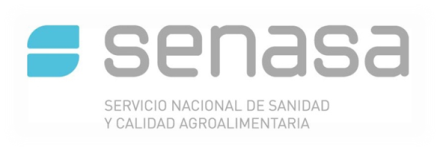 FICHA DE MONITOREADORES HABILITADOS PARA EXPEDIR REPORTES DE DAÑO DE LA PLAGA CARPOCAPSA.  FECHA: ________/_______/2014.  Apellido:………………………………………………………Nombre/s………………………………….…………………Domicilio:……………………………………………..………Localidad:……………………………Código Postal…..…….Departamento:…………………………………………………Provincia:………………………………………………………Teléfono Fijo/Celular:………………………………………….Mail:………………………………………………………….Documento Tipo:……………N°…………………………………--------------------------------------CUIT/CUIL N°................................................----------------------------------------------------------Caracterización: monitoreador capacitado/ Profesional Ingeniero Agrónomo (Tachar lo que no corresponda)  REGISTRO DE FIRMA 	    Nota: La firma deberá ser realizada por triplicado y no podrá exceder el tamaño delimitado en los tres campos que aparecen a continuación. Deberá ser escrita con lapicera de tinta negra.                                                                                     Por la presente certifico que las firmas que constan en la presente                                                                             Ficha pertenecen al Sr/a.(*)_________________________________                                                                       _______________________________________________________                                                                                   Firma y Sello del Funcionario *Nota. El apellido y nombre deberá escribirse en letras mayúsculas, en forma clara y legible. Así mismo la presente ficha deberá ser presentada, acompañada de fotocopia de DNI (1ra y 2da hoja y de hoja donde conste cambio de domicilio -sí correspondiera-).